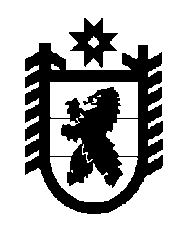 Российская Федерация Республика Карелия    РАСПОРЯЖЕНИЕГЛАВЫ РЕСПУБЛИКИ КАРЕЛИЯВ соответствии с пунктом 10 Инструкции о вручении юбилейной медали «75 лет Победы в Великой Отечественной войне 1941 – 1945 гг.», утвержденной распоряжением Президента Российской Федерации 
от 18 июля 2019 года № 238-рп:1. Определить уполномоченным должностным лицом, ответственным за организацию вручения юбилейных медалей «75 лет Победы в Великой Отечественной войне 1941 – 1945 гг.» (далее – медали), заместителя Главы Республики Карелия – Руководителя Администрации Главы Республики Карелия Игнатьеву Татьяну Павловну.2. Рекомендовать главам муниципальных образований в Республике Карелия определить уполномоченных должностных лиц, ответственных за организацию вручения медалей в соответствующих муниципальных образованиях в Республике Карелия, и направить информацию об указанных лицах в Администрацию Главы Республики Карелия в срок 
до 15 сентября 2019 года.            ГлаваРеспублики Карелия                                                          А.О. Парфенчиковг. Петрозаводск12 августа 2019 года№ 426-р